Bình định Phú yên – CHỐN BÌNH YÊN	THỜI GIAN: 4 NGÀY 3 ĐÊMKHỞI HÀNH: HÀNG NGÀY – PHƯƠNG TIỆN: MÁY BAY + Ô TÔDải đất miền Trung thân yêu đầy nắng và gió với nhiều thắng cảnh  sơn thủy hữu tình, luôn làm say đắm tâm hồn những du khách đặt chân đến. Tận hưởng kỳ nghỉ tuyệt vời và thỏa thích khám phá những thắng cảnh hùng vĩ của dải đất miền Trung cùng tour Quy Nhơn - Phú Yên, du khách sẽ cảm nhận toàn bộ vẻ đẹp nên thơ ,mới lạ, hấp dẫn khi đến với mảnh đất miền Trung hiền hòa và thơ mộng .Sáng: Quý khách có mặt tại sân bay Quốc Nội, làm thủ tục check in đáp chuyến bay đi Quy Nhơn. (Riêng sân bay Tân Sơn Nhất, HDV sẽ hỗ trợ quý khách làm thủ tục check in)Xe và HDV đón Quý khách đi dùng bữa trưa tại nhà hàng. Sau đó đoàn nhận phòng khách sạn và nghỉ ngơiBuổi chiều, bắt đầu chuyến tham quan: * Khu du lịch Ghềnh Ráng, Quý khách được dạo bước trên dốc Mộng Cầm, đồi Thi Nhân, bãi tắm Hoàng Hậu, Tiên Sa, và sống lại với những vần thơ Hàn Mặc Tử cùng tài nghệ của bút lửa Dzũ Kha.*Làng Phong Quy Hòa, nơi cuộc sống của con người bình yên, thong dong đến lạ bên dưới dàn hoa giấy rực rỡ, đây cũng là nơi Hàn Mặc Tử sinh sống trong thời gian cuối đời.*Tháp Đôi, là cụm 02 ngọn tháp Chăm được xây duyên dáng bên cạnh nhau nằm giữa lòng thành phố.*Quảng Trường Quy Nhơn, nơi tượng đài Nguyễn Sinh Sắc – Nguyễn Tất Thành uy nghi tượng trưng cho tình cha con hòa quyện với tình yêu nước.18h00: Đưa quý khách ăn tối tại nhà hàng. Với những món ẩm thực đặc trưng miền đất võNghỉ đêm tại Quy Nhơn.07h00: Điểm tâm sáng. 08h00: Đoàn khởi hành tham quan Phú Yên.09h30: Tham quan Nhà thờ Mằng Lăng, được thiết kế theo lối kiến trúc Gothic với các họa tiết tinh xảo, một khám phá mới mẻ ở đây là hang thánh đường trong lòng quả đồi nhân tạo, cũng là nơi lưu giữ Cuốn sách có in chữ Quốc ngữ đầu tiên của nước ta.10h30: Đoàn đến Ghềnh Đá Đĩa, một thắng cảnh thiên nhiên cấp quốc gia đầy kỳ thú, trông xa như một tổ ong đen bóng hay là những chồng đĩa trong lò gạch dưới bàn tay sắp đặt của tạo hóa.11h30: Ăn trưa tại nhà hàng trên đầm Ô Loan cùng món sò huyết nổi tiếng. Nghỉ ngơi ngắn tại nhà hàng.13h30: Khởi hành đến Bãi Xép – Ghềnh Ông, hình ảnh quen thuộc từ Bộ phim Tôi thấy hoa vàng trên cỏ xanh, ấn tượng phải kể đến là bãi cỏ rộng mênh mông của Ghềnh Ông phía bên trên một bãi Xép sóng vỗ hiền hòa.14h30:Quý khách tham quan Chùa Thanh Lương- Tiểu cảnh hồ nước nơi đây có tượng Phật Bà Quan Âm lớn, được tạo hình như đang ẩn mình dưới nước độc đáo. Trước mặt tượng có lối đi nổi trên mặt nước, nên du khách có thể lại gần tượng hơn để chiêm ngưỡng, chụp ảnh check-in..15h30: Hành trình về lại Quy Nhơn. Quý khách về lại khách sạn nghỉ ngơi, tự do tắm biển.18h00: Xe và HDV đưa đoàn đi ăn tối tại nhà hàngTự do vui chơi, tham quan Quy Nhơn về đêm, dạo chơi trong Chợ đêm hoặc thưởng thức nhạc tại các phòng trà, bar,....Nghỉ đêm tại Quy Nhơn.07h00: Điểm tâm sáng. 8h00: Xe và hướng dẫn viên đón khách tại khách sạn, khởi hành đi đảo Kỳ Co với những cảnh sắc thiên nhiên tuyệt đẹp đang đón chờ.8h30:  Đến  bến thuyền Nhơn Lý, quý khách đi cano để di chuyển qua đảo Kỳ Co, với dải cát vàng ôm lấy biển, bọc thành một hình cung, mềm mại mềm mại như dải lụa uốn lượn, ôm trọn lấy làn nước trong xanh tận đáy. Tận hưởng những giây phút thư giãn giữa mênh mông sóng nước.09h30: Đến nơi, Quý khách hòa mình vào thiên nhiên, một bên là biển nước màu xanh lam trong vắt, một bên là núi đá cao sừng sững. Khám phá bãi cát dài mịn, khung cảnh hoang sơ đầy quyến rũ, đặc biệt được chấm phá bằng những công trình đặc sắc như Cầu Yến, Cầu Trái Tim, Kỳ Co Resort,… và những hang đá, suối nước đẹp đến bất ngờ. Quý khách có thể mua thêm dịch vụ Đi bộ dưới đáy biển, Motor nước, Jetsky,… (chi phí tự túc)10h30: Cano đưa Quý khách ra Bãi Dứa lặn ngắm san hô, khu vực này có nhiều rặng san hô đa dạng, nhiều màu sắc, chủng loại, ngoài ra, thi thoảng còn có các loại Cầu gai, sao biển, nhiều loại cá đầy màu sắc. 11h30: Quý khách trở lại bến thuyền tắm nước ngọt và thưởng thức bữa trưa với các món hải sản tươi sống. Quý khách nghỉ trưa ngắn tại nhà hàng14h00: Quý khách tham quan Eo Gió một bãi biển hoang sơ dưới sự bào mòn của nước và gió, tạo nên một eo biển tuyệt đẹp, quanh năm lộng gió.15h00: Tiếp tục ghé thăm Tịnh xá Ngọc Hòa – một địa điểm lý tưởng để tĩnh tâm và thiền định – với kiến trúc nổi bật là tượng đôi Phật Bà Quan Âm cao nhất Việt Nam, gồm hai tượng phật Bà Quan Thế Âm, tượng hướng về phía Nam (Cổng chính Tịnh Xá) còn được gọi là Quan Thế Âm Kiết Tường phù trợ cho rừng vàng.Còn bức tượng còn lại là Quan Thế Âm Nam Hải hướng ra biển được người dân xem là phù trợ cho biển bạc.15h30: Quý khách khởi hành về lại điểm đón ban đầu tại Quy Nhơn.18h00: Ăn tối tại nhà hàng. Sau đó đoàn tự do tham quan phố ẩm thực Ngô Văn Sở hoặc đi xe điện vòng quanh thành phố (chi phí tự túc).Nghỉ đêm tại Quy Nhơn.07h00: Quý khách ăn sáng. Trả phòng8h30: Đưa quý khách đi mua sắm đặc sản Bình Định như:Bánh ít lá gai, Nem Chợ Huyện, Bánh tráng nước dừa, Các món hải sản khô….9h30: Xe và HDV đưa quý khách ra sân bay- ghé tham quan Chùa Thiên Hưng, ngôi chùa nổi tiếng với vẻ đẹp sơn thủy hữu tình và cũng là nơi lưu giữ Ngọc Xá Lợi linh thiêng.Xe và HDV tiễn đoàn ra sân bay, làm thủ tục lên chuyến bay về điểm xuất phát ban đầu. Kết thúc chương trình tham quan Xứ Nẫu 4 ngày 3 đêm.Chào tạm biệt và hẹn gặp lại!ĐƠN GIÁ TOUR CHUNG ĐOÀNDỊCH VỤ BAO GỒM:Vận chuyển  : Xe chất lượng tốt phục vụ suốt lịch trình tham quan.Vé máy bay khứ hồi của các hãng hàng không, saigontours sẽ báo chính xác giá tiền và hãng bay khi quý khách đặt tour, Giá trên là giá check tại thời điểm hiện tại, giá có thể lên xuống theo thời giá.Ăn uống       :   + Ăn sáng 03 bữa buffet tại khách sạn+ 06 bữa chính Thực đơn 130.000 đồng/suất.Nước Uống + Khăn lạnh    :   Nước suối  0,5l /ngày/người, khăn lạnh 02 cái/người/ngày Khách sạn              :   3 sao, ngủ 02 khách/ phòng, trường hợp lẻ nam, lẻ nữ ngủ 03 khách/ phòng Tham quan  :  -  Vé tham quan, vào cửa 01 lần: Tháp Đôi, Ghềnh Đá Đĩa, Eo Gió, Bãi Xép – Ghềnh Ông…-  Cano siêu tốc tham quan đảo Kỳ Co.-  Vé + lều vào Bãi Kỳ Co.- Dịch vụ tắm  nước ngọt.- Dụng cụ lặn ngắm san hô : Áo phao, kính lặn.- Phí du lịch an ninh biển đảo.Hướng dẫn viên  :   Chuyên nghiệp, nhiệt tình phục vụ suốt tuyến.Bảo hiểm     :    Bảo hiểm du lịch (mức đền bù tối đa 40.000.000 VND/trường hợp)KHÔNG BAO GỒM:Chi phí cá nhân ngoài chương trình.	Nước uống dùng riêng trong bữa ăn và các chi phí khác8% VATQUY ĐỊNH VỀ TRẺ EMEm bé từ 0 - 4 tuổi: Miễn phí vé tour Trẻ em từ 5 đến 9 tuổi: Tính 50% giá tour Trẻ em từ 10 tuổi trở lên: Tính bằng người lớn.Lưu ý: Đối với trẻ em từ 2 – 4 tuổi cao hơn 1m thì bố mẹ tự mua vé vào cổng những khu du lịch có đo chiều cao.Ve máy bay của trẻ em tính theo quy định của từng hãng hàng không.LƯU Ý:Người lớn phải mang theo CMND để làm thủ tục nhận phòng khách sạn.Trẻ em phải mang theo bản sao giấy khai sinh.Không áp dụng các ngày lễ, tếtTrường hợp thời tiết không thuận lợi, Quý khách di chuyển qua đảo bằng xe trung chuyển và không lặn ngắm san hô.Giá tạm tính có thể thay đổi khi chi phí đầu vào như xăng dầu, giá vé tham quan, thực phẩm... thay đổi và sẽ được báo trước với đối tác.Tùy thuộc vào đường bay và giờ bay của khách, thứ tự các điểm tham quan trong chương trình có thể thay đổi cho phù hợp. Tuy nhiên vẫn đảm bảo các tuyến điểm cho quý khách.   Có thể thiết kế theo yêu cầu riêng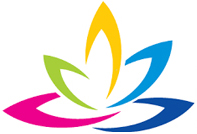 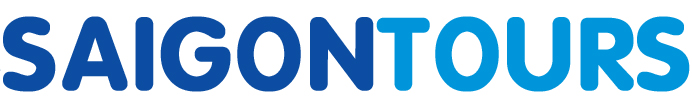 CÔNG TY TNHH GIAO THÔNG VẬN TẢI VÀ DU LỊCH SÀI GÒNCÔNG TY TNHH GIAO THÔNG VẬN TẢI VÀ DU LỊCH SÀI GÒN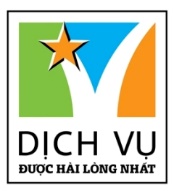 Văn phòng Hồ Chí MinhĐC: 219 Võ Văn Tần, Phường 5, Quận 3ĐT: 19002258Email: hcm@saigontours.asia           Website: www.saigontours.asiaVăn phòng Hà Nội: ĐC: Tầng 6, 12 Khuất Duy Tiến, P. Thanh Xuân Trung, Q.Thanh XuânĐT: 1900 2258Email: hanoi@saigontours.asiaWebsite: www.saigontours.asia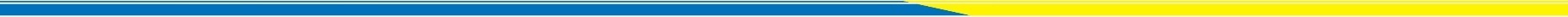 ngày 01BAY ĐẾN QUY NHƠN – quy nhơn city tour  (Ăn trưa, tối)NGÀY 02PHÚ YÊN – XỨ NẪU HOA VÀNG CỎ XANH (Ăn sáng, trưa, tối)NGÀY 03KỲ CO –LẶN NGẮM SAN HÔ- EO GIÓ –TỊNH XÁ NGOC HÒA (Ăn sáng, trưa, tối)NGÀY 04CHÙA THIÊN HƯNG – TIỄN KHÁCH(Ăn sáng)